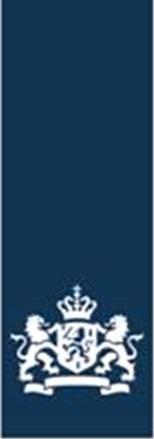 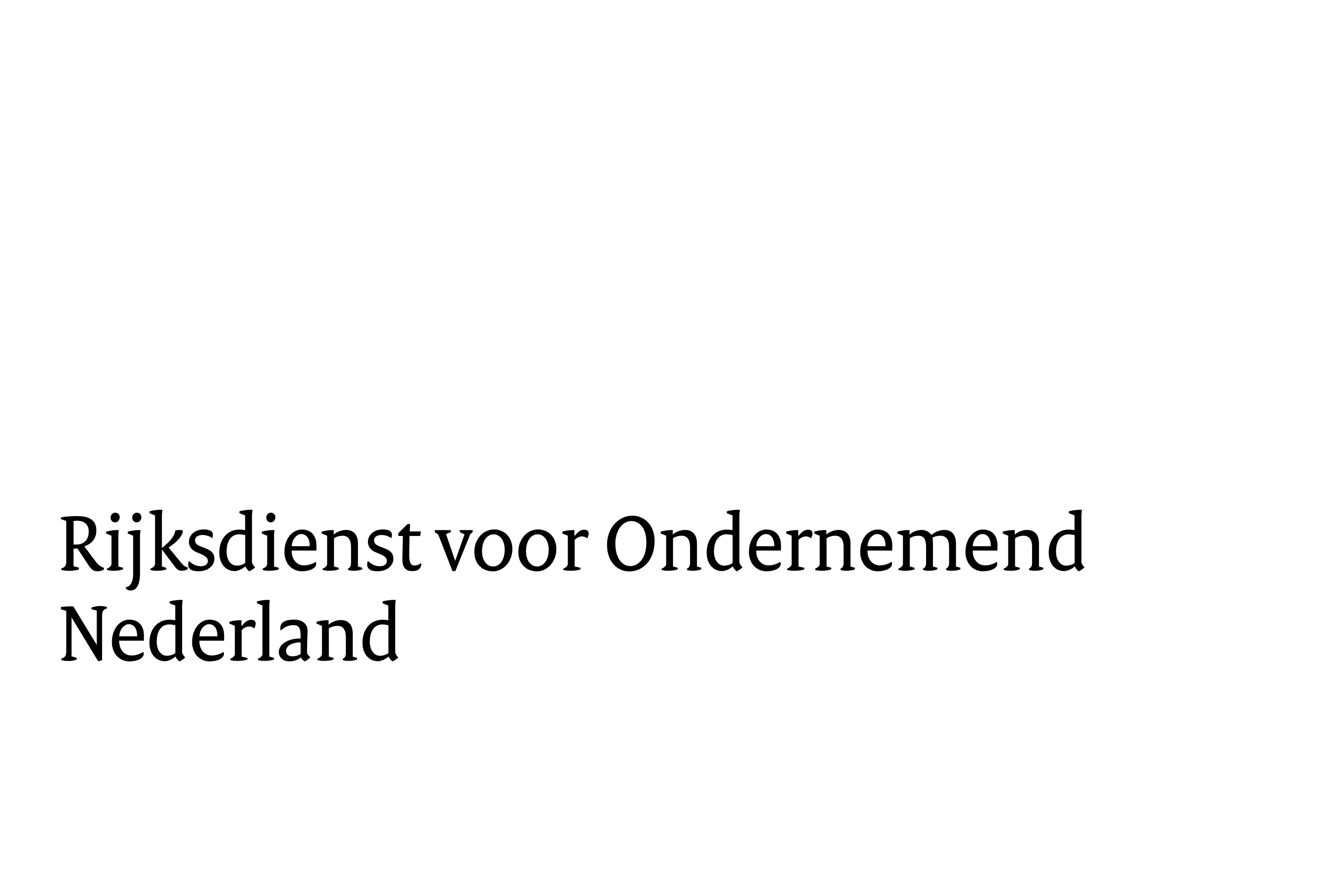 Inhoudelijk en financieel eindverslag POP3In dit verslag rapporteert u over het resultaat van uw project.Het ingevulde format voegt u toe aan uw vaststellingsaanvraag.Algemene informatieOndernomen activiteiten en projectresultaatProjectDragen de uitgevoerde activiteiten bij aan de doelstellingen die in het projectplan staan?Kennisverspreiding Geef aan welke kennis en informatie is opgedaan in het project en de wijze waarop de kennis en informatie is verspreid, indien is bepaald dat openbaarmaking plaatstvindt.PubliciteitIn de bijlage die u heeft ontvangen bij de verleningsbeschikking staat beschreven aan welke publiciteitsvoorwaarden uw project moet voldoen.Financieel verslagIn het financiële verslag geeft u rekening en verantwoording van de aan de activiteiten verbonden uitgaven en inkomsten. U geeft inzicht in de gerealiseerde kosten ten opzichte van de begroting van uw project en u geeft daarnaast aan of er sprake was van inkomsten en/of andere subsidies. Het financieel verslag kunt u ook als losse bijlage bij uw eindverslag voegen.Overige opmerkingen of overige toelichtingTitel project:Zaaknummer: Naam aanvrager(s) en (indien van toepassing) leden samenwerkingsverband:Beschrijf de uitgevoerde activiteiten en de concrete resultaten van uw project. Geef tevens aan hoe dit zich verhoudt tot hetgeen in uw projectplan en evt. goedgekeurde wijzigingen is aangegeven. Geef ook aan wanneer u het project heeft afgerond en verklaar, indien van toepassing, waarom dit afwijkt van de goedgekeurde planning. In geval van investeringen, heeft u de investering op het moment van indienen van de vaststelling gebruiksklaar.Als er geplande activiteiten niet zijn gerealiseerd, beschrijf deze en geef aan wat de oorzaak is. Heeft u evt. wijzigingen gemeld?Beschrijf op welke manier de uitgevoerde activiteiten bijdragen aan de doelstellingen uit uw projectplan.Hoe wordt de opgedane kennis verspreid? Deze vraag is van toepassing op de maatregelen: Trainingen, workshops, ondernemers coaching en demonstraties; Niet-productieve investeringen voor biodiversiteit; Natuur, landschap en hydrologische maatregelen PAS; Niet-productieve investeringen water; Samenwerking voor innovaties; Samenwerking in het kader van EIP en Leader.Geef aan welke publiciteitsacties hebben plaatsgevonden. Voeg publiciteits- en voorlichtingsmateriaal, zoals persberichten en foto’s van projectborden als bijlage bij het indienen van het vaststellingsverzoek. Verwijs evt. naar eerder ingediende voortgangsverslagen. BegrotingspostBegrote kostenGerealiseerde kostenProjectfinanciering en evt. inkomstenTOTAAL (excl. BTW) (d)   BTW (idie subsidiabel)TOTAAL (incl. BTW)Geef hieronder een algemene toelichting op uw financieel verslag. Verklaar ook de verschillen tussen begroting en realisatie. 